Curriculum Mapping 2022-23 	Subject:	Science Faculty		Curriculum Leader (s) 						Intent – Implementation – ImpactIntent - The ambitions and plans that are in place up to the point of delivery Implementation – the means for how these are delivered and assessed Impact – the achievements of students as evidence by work produced, attitudes to learning, participation in extra curricular, summative assessment and final outcomes Our definitions Spiral Curriculum How the building blocks of our curriculum are constructed and built upon through students’ journey through school 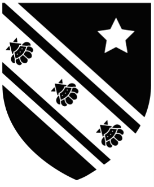 KS3 CurriculumTeaching crucial knowledge.Exposing to key vocabulary.Developing cultural capital.Enabling the development of knowledge.Challenging misconceptions.Emphasising inter-connectedness.Teaching and development of skills.KS3 CurriculumTeaching crucial knowledge.Exposing to key vocabulary.Developing cultural capital.Enabling the development of knowledge.Challenging misconceptions.Emphasising inter-connectedness.Teaching and development of skills.KS3 CurriculumTeaching crucial knowledge.Exposing to key vocabulary.Developing cultural capital.Enabling the development of knowledge.Challenging misconceptions.Emphasising inter-connectedness.Teaching and development of skills.KS4 CurriculumTransition to education after KS4 Developing further on the attitudes and attributes for success.Building on all areas from KS3 and Accelerated Curriculum.Guidance for next stage of education KS4 CurriculumTransition to education after KS4 Developing further on the attitudes and attributes for success.Building on all areas from KS3 and Accelerated Curriculum.Guidance for next stage of education KS5 CurriculumTransition to HE/FE/Employment (including apprenticeship).Developing further on the attitudes and attributes for success.Building on all areas from KS3 and  KS4.KS5 CurriculumTransition to HE/FE/Employment (including apprenticeship).Developing further on the attitudes and attributes for success.Building on all areas from KS3 and  KS4.Year 7Year 8Year 9Year 10Year 11Year 12Year 13SpiralCurriculumVertically integrated across Key Stages – Each KSVertically integrated across Key Stages – Each KSVertically integrated across Key Stages – Each KSVertically integrated across Key Stages – Each KSVertically integrated across Key Stages – Each KSVertically integrated across Key Stages – Each KSVertically integrated across Key Stages – Each KSSkillsThinking scientificallyHow theories developEvaluating riskUsing units Use equationsConsider evidence qualityAnalysis dataUsing modelsWorking scientificallyDesigning investigationsMake predictionsUsing scientific equipment Record evidenceInterpret evidencePresent evidenceDevelop explanations Evaluating dataLearner developmentCollaborate effectivelyCommunicate effectivelyDevelop resilienceQuestioningRespect othersSafety in the LabThinking scientificallyHow theories developEvaluating riskUsing units Use equationsConsider evidence qualityAnalysis dataUsing modelsWorking scientificallyDesigning investigationsMake predictionsUsing scientific equipment Record evidenceInterpret evidencePresent evidenceDevelop explanations Evaluating dataLearner developmentCollaborate effectivelyCommunicate effectivelyDevelop resilienceQuestioningRespect othersSafety in the LabThinking scientificallyHow theories developEvaluating riskUsing units Use equationsConsider evidence qualityAnalysis dataUsing modelsWorking scientificallyDesigning investigationsMake predictionsUsing scientific equipment Record evidenceInterpret evidencePresent evidenceDevelop explanations Evaluating dataLearner developmentCollaborate effectivelyCommunicate effectivelyDevelop resilienceQuestioningRespect othersSafety in the LabThinking scientificallyHow theories developEvaluating riskUsing units Use equationsConsider evidence qualityAnalysis dataUsing modelsWorking scientificallyDesigning investigationsMake predictionsUsing scientific equipment Record evidenceInterpret evidencePresent evidenceDevelop explanations Evaluating dataLearner developmentCollaborate effectivelyCommunicate effectivelyDevelop resilienceQuestioningRespect othersSafety in the LabThinking scientificallyHow theories developEvaluating riskUsing units Use equationsConsider evidence qualityAnalysis dataUsing modelsWorking scientificallyDesigning investigationsMake predictionsUsing scientific equipment Record evidenceInterpret evidencePresent evidenceDevelop explanations Evaluating dataLearner developmentCollaborate effectivelyCommunicate effectivelyDevelop resilienceQuestioningRespect othersSafety in the LabPractical SkillsInvestigating motionInvestigatingproperties of MaterialsInvestigating electrical PropertiesInvestigating electrical CircuitsInvestigating WavesInvestigating quantum effectsMathematical skills to be delivered.Arithmetic and numerical computationHandling dataAlgebraGraphical workGeometry and trigonometryBiology Mathematical skillsArithmetic and numerical computationHandling dataAlgebraGraphsGeometry and trigonometryBiology Practical skillsIndependent thinkingUse and application of scientific methods and practicesNumeracy and the application of mathematical concepts in a practical contextInstruments and equipmentPractical endorsement skillsMedical Science practical skillsInvestigating body systemsPhysiological testsBiochemical testingMicrobiology Blood analysis Medical science mathematical skills numerical methods to process dataCollecting and handling dataStatistical methods to analysis dataGraphical skillsChemistry practical skills• Determination of molar ratios• Titrations• Determination of enthalpy• Quantitative Chemistry• Synthesis of haloalkanes• Determination of rates of reaction – continuous methodPractical SkillsInvestigatingIonising radiationInvestigating GasesInvestigatingCapacitorsInvestigating simple harmonic MotionResearch skillsMathematical skills to be delivered.Arithmetic and numerical computationHandling dataAlgebraGraphical workGeometry and trigonometryBiology Mathematical skillsArithmetic and numerical computationHandling dataAlgebraGraphsGeometry and trigonometryBiology Practical skillsIndependent thinkingUse and application of scientific methods and practicesNumeracy and the application of mathematical concepts in a practical contextInstruments and equipmentPractical endorsement skillsChemistry practical skills• Identification of organic unknowns• Determination of rates order – clock method• Electrochemical cells• Determination of buffer pHMedical Science practical skillsInvestigating body systemsBiochemical testingMicrobiology Blood analysis ColorimetrychromatographyMedical science mathematical skills numerical methods to process dataCollecting and handling dataStatistical methods to analysis dataGraphical skillsKnowledge & Understanding Key Topics per half Term Note – we were a pioneer school for the Oxford University Press (OUP) new scheme of work in 2021-22 for Year 7. We decided NOT to adopt the OUP scheme and therefore some overlap looks evident in Year 7 & 8. This is not the caseT1 Cells – the building blocks of lifeHow cells work for an organismHow plants are adapted to reproduceReproduction in humansT2 Mixing, dissolving & separatingUsing laboratory equipmentDistillationSolubilityChromatographyT3 Forces & their effectsTypes of forcesThings forces doUseful and unwanted frictionLevers and turning forcesT4 Eating, drinking & breathingA healthy dietThe digestive systemThe breathing systemT5 Elements, compounds & reactionsElements and atomsThe periodic tableUsing simple modelsReactionsT6 Energy transfer & soundT1 Eating drinking & breathing  & Getting the energy the body needs – select lessons based on OUP experience in Year7A healthy dietThe digestive systemThe breathing systemSkeletonMusclesAerobic respirationAnaerobic respirationT2 Contact and no –contact forcesGravity and space travelElectrostatic and magnetic forcesPressure, floating and sinkingT3 Mixing dissolving and separating – not taught in the OUP Year 7 courseElements and atomsThe periodic tableUsing simple modelsReactionsT4 Looking at plants and ecosystemsHealthy plantsProducersRelationships in the environmentT5 Magnetism and electricityHow magnets workElectromagnetsExplaining electric circuitsSeries and parallel circuitsT6 Explaining physical and chemical changes – select lessons based on OUP experience in Year 7Acids, alkalis and indicatorsReactions of acids and alkalisCombustionExplaining the properties of states of matter using the particle modelParticles in Physical and chemical changesT1 Obtaining useful materialsMetal oresReactivityReaction energy and catalystsSpecial materialsT2 Waves and energy transferEnergy transfersEnergy in the homeWater wavesLight wavesT3 Using our Earth sustainablyThe atmosphereDamage to the Earth’s resourcesRecyclingThe rock cycleT4 Revisiting The BIG IDEAS for KS3 Science – teaching staff to select key topics/concepts that require revisiting before the end of KS3 assessment.Cellular basis of lifeHeredity & life cyclesOrganisms & their environmentVariation, adaptation & EvolutionHealth & diseaseSubstances and propertiesParticles and structureChemical reactionsEarth chemistryDynamic EarthMatterForces and MotionSound, light and wavesElectricity &magnetismEarth in spaceT5 Preparing for GCSE ScienceT6 Preparing for GCSE ScienceOverviewQ Half T1 & T2 B2T3 & T4 P2P HalfT1 & T2 C2T3 & T4 B2The 3 papers shown above contain the following contentBiology Paper 2Coordination and controlGeneticsVariation and evolutionEcology Chemistry Paper 2Rate and extent of chemical changeHydrocarbonsChemical analysisThe atmosphereSustainable developmentPhysics Paper 2ForcesWavesElectromagnetismThe final term in year 10 is dedicated to revisiting and revising topics covered in year 9T5 Revisiting Chemistry paper 1 and Physics paper 1 T6 Revision Q Chemistry paper 1 and Physics paper 2P Biology paper 2 andPhysics paper 1See adjacent KS4 Year 11 column for the key topics in B1 C1 & P1OverviewQ HalfT1 & T2 P2T3 & T4 B1 & C2 & P1Reviewing these papersT5 & T6 B1 & C1 & P1RevisionP HalfT1 & T2 B2T3 & T4 C2 & P1 & B1Reviewing these papersT5 & T6 B1 & C1 & P1RevisionSee adjacent KS4 Year 10 column for the key topics in B2 C2 & P2 Biology Paper 1Cell biologyPhotosynthesisMoving and changing materialsHealth mattersChemistry Paper 1Atomic structure and the periodic tableStructure bonding and the properties of matterChemical quantities and calculationsPhysics Paper 1EnergyElectricityParticle model of matterAtomic structurePhysicsT1 – Foundations of Physics and CircuitsPhysical quantities and unitsMaking measurements and analysing dataNature of quantitiesCharge and currentEnergy, power and resistanceT2 - Forces & Motion and more circuitsMotionForces in actionWork, energy and powerElectrical circuitsT3 – Forces and motion / WavesMaterialsNewton’s laws of motion and momentumWavesT4 – Electrons, waves and photonsWavesQuantumT5 – Revision / PhotonsQuantum investigationA/S revisionThermal Physics Circular motionT6 – Newtonian worldThermal Physics / gasesOscillationsMedical science T1 human health & diseaseUnderstanding biological principlesUnderstanding the function of body systemsT2 human health & diseaseUnderstanding how external factors impact the bodyReporting data on human heatlhT3 Physiological measurement techniquesUnderstanding the function of physiological measurement testsUnderstand how to deal with patientsCarry out physiological testsT4 Physiological measurement techniquesReport on physiological measurement testingMedical science research methods Understand research methodsCollect dataT4 medical science research methodsUnderstand data analysisProcess collected dataT5 Communicate and present research dataExam preparation for unit 1 T6 Clinical laboratory techniques Understand microbiology testing Carry out microbiology investigations BiologyT1 – Biological moleculesT2 – CellsT3 - Organisms exchange substances with their environmentT4 – Genetic information, T5 - variationT6 - relationships between organismsChemistryT1 – • Atoms, compounds, molecules and equations, • Amount of substance •  Electrons, bonding and structureT2 – •  Acid–base and redox reactions•  Basic concepts of organic chemistryT3-• The periodic table and periodicity • Group 2 and the halogens• HydrocarbonsT4 - • Qualitative analysis • Enthalpy changes• Alcohols and haloalkanes • Organic synthesisT5 - • Reaction rates and equilibrium (qualitative)• Analytical techniques (IR and MS)T6 - • Aspirin synthesis and Research techniquesPhysicsT1 – Newtonian world OscillationsGravitational fieldsT2- Astrophysics/ ParticlesAstrophysics Cosmology CapacitorsElectric fieldsT3 – Particles Medical PhysicsElectromagnetismNuclear and particle physicsMedical imagingT4 – Exam RevisionMedical science T1 Medicines and treatments of diseaseUnderstanding the management of medicineUnderstand how medicineClinical laboratory techniquesUnderstand clinical testing Carry out clinical laboratory techniquesT2 Medicines and treatments of diseaseUnderstand the principles of cancerProvide information about medicines Clinical Laboratory techniques Process data from clinical testsT3 medicines and treatment of diseasePresentations of coursework Clinical Laboratory techniquesProducing scientific report based on controlled assessmentT4 Medical case studyUnderstand physiological information Understand how research can support diagnosis and treatmentCompletion of coursework elements for unit 3 & 4T5 Medical case studyUnderstand how physiological tests support diagnosis Submission of units 4 & 5 courseworkT6Preparation for unit 6 exam BiologyT1 – Energy transfers in and between organismsT2 – Organisms respond to changes in their internal and external environmentsT3 – Genetics, populations, evolution and ecosystemsT4 – The control of gene expressionT5 & T6 – revision and exam preparationChemistryT1 – • Reaction rates and equilibrium (quantitative)• Aromatic compounds• Carbonyl compoundsT2 – •  pH and buffers • Enthalpy, entropy and free energy• Carboxylic acids and esters• Nitrogen compoundsT3-• Redox and electrode potentials• Polymers • Organic synthesisT4 - • Transition elements • Chromatography and spectroscopy (NMR)T5 & T6 – revision and exam preparationCommon Assessment of Progress and Performance (CAPP) Pupil data for CAPP reports will be determined from end of unit assessments that will take place every half term. Summative assessments taken place at the end of each term. Data collect takes place within the following months:December MarchJunPupil data for CAPP reports will be determined from end of unit assessments that will take place every half term. Summative assessments taken place at the end of each term. Data collect takes place within the following months:NovemberJanuary JunPupil data for CAPP reports will be determined from end of unit assessments that will take place every half term. Summative assessments taken place at the end of each term. Data collect takes place within the following months:NovemberJanuaryJuly Pupil data for CAPP reports will be determined from end of unit assessments that will take place every half term. Summative assessments taken place at the end of each term. Data collect takes place within the following months:NovemberAprilJulyPupil data for CAPP reports will be determined from end of unit assessments that will take place every half term. Summative assessments taken place at the end of each term. Data collect takes place within the following months:NovemberJanuaryMarchMayPupil data for CAPP reports will be determined from end of unit assessments that will take place every half term. Summative assessments taken place at the end of each term. Data collect takes place within the following months:NovemberMarchJulyPupil data for CAPP reports will be determined from end of unit assessments that will take place every half term. Summative assessments taken place at the end of each term. Data collect takes place within the following months:NovemberJanuaryMarchWider Curriculum including extracurricular opportunities e.g SMSC, Careers and Employability, Literacy and Numeracy Reproduction unit provides opportunity for SMSCSex Education in Year 7 as part of the reproduction unit taught in science lessons. The content of this unit includes anatomy and physiology relating to sexual reproduction, sexual intercourse, pregnancy and childbirth. It also includes physical changes to the body that occur at puberty as well as the menstrual cycle. At KS3 students also study specialised cells including the role and adaptations of sperm and egg cells, they also study disease and prevention of disease which includes the transmission of sexually transmitted infections [STIs]. Students watch a BBC documentary entitled ‘The Human Body’ which allows presentation of what bodies looks like and presents an opportunity to discuss what ‘normal’ bodies look like.Throughout the KS3 units of work there are opportunities to discuss careers in science. To discuss opportunities within scientific fields at key points in the curriculum.Healthy DietExerciseEcologyCombustionThese units provide opportunity for SMSCEthical issues are discussed Rising Stars extracurricular lessons – lessons that enhance/enthuseThroughout the KS3 units of work there are opportunities to discuss careers in science. To discuss opportunities within scientific fields at key points in the curriculum.Robotics club – STEM London South East Challenge DayEarth’s resourcesSustainabilityRecyclingHealth and diseaseThese units provide opportunity for SMSCEthical issues are discussedStudents also have healthy relationships workshops during science lesson at the end of Year 9. These sessions include revising and developing knowledge on anatomy and physiology, FGM, puberty and adolescence, sexually transmitted infections: diagnosis, prevention and treatment, contraception availability and correct use, and some social and emotional aspects of relationships including legal information and the impact of social pressure.Students also have healthy relationships workshops during science lessons at the end of Year 10. The sessions focus on the law around healthy and unhealthy intimate relationships with regards to sexual harassment, sexual violence and rape. They also cover social and emotional aspects of relationships with a deeper consideration of consent.Ethical issues are discussedThroughout the KS4 units of work there are opportunities to discuss careers in science. To discuss opportunities within scientific fields at key points in the curriculumGCSE in action talksEthical issues are discussedThroughout the KS4 units of work there are opportunities to discuss careers in science. To discuss opportunities within scientific fields at key points in the curriculumGCSE in action talksRoles of scientists within the healthcare sectionExternal speakers linked to medical science unitsMathematical skills developed across all 4 KS5 coursesBiology/Physics/Chemistry in Action lectures Science media documentariesBiology ecology tripWork experience within the science departmentCareers lecturesUCAS references Biology/Physics/Chemistry in Action lecturesExternal speakers – Royal Society of ChemistryPresentations of their research to a wider audienceAttitudes & AttributesGrowth Mindset,Independent Learning Personal developmentCommunication skillsGroup work/team workProblem solving through practicals and application tasksDeveloping resilience Positive organisationTaking initiativeFacing challenge through competitionsIndependent study – developing revision techniques and a positive work ethicCommunication skillsGroup work/team workProblem solving through practicals and application tasksDeveloping resilience Positive organisationTaking initiativeFacing challenge through competitionsIndependent study – developing revision techniques and a positive work ethicCommunication skillsGroup work/team workProblem solving through practicals and application tasksDeveloping resilience Positive organisationTaking initiativeFacing challenge through competitionsIndependent study – developing revision techniques and a positive work ethicCommunication skillsGroup work/team workProblem solving through practicals and application tasksDeveloping resilience Positive organisationTaking initiativeFacing challenge through competitionsIndependent study – developing revision techniques and a positive work ethicCommunication skillsGroup work/team workProblem solving through practicals and application tasksDeveloping resilience Positive organisationTaking initiativeFacing challenge through competitionsIndependent study – developing revision techniques and a positive work ethic